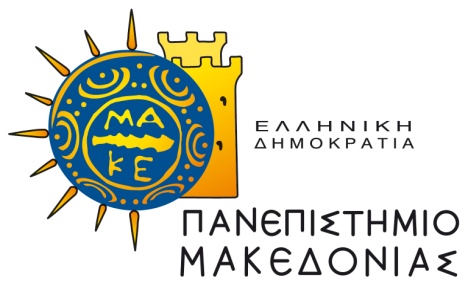 Διατμηματικό Πρόγραμμα Μεταπτυχιακών 
Σπουδών στα Πληροφοριακά ΣυστήματαΥΠΕΥΘΥΝΗ ΔΗΛΩΣΗ ΣΧΕΤΙΚΑ ΜΕ ΛΟΓΟΚΛΟΠΗΥπεύθυνη ΔήλωσηΜε ατομική μου ευθύνη και γνωρίζοντας τις κυρώσεις που προβλέπονται από τις διατάξεις της παραγράφου 5.3 (Υποχρεώσεις Φοιτητών) του άρθρου 5 (Λειτουργία Προγράμματος Σπουδών) του Κανονισμού του Διατμηματικού Προγράμματος Μεταπτυχιακών Σπουδών στα Πληροφοριακά Συστήματα, δηλώνω υπεύθυνα ότι για τη συγγραφή της διπλωματικής μου εργασίας δεν χρησιμοποίησα/θα χρησιμοποιήσω ολόκληρο ή μέρος έργου άλλου δημιουργού ή τις ιδέες και αντιλήψεις άλλου δημιουργού χωρίς να γίνεται αναφορά στην πηγή προέλευσης (βιβλίο, άρθρο από εφημερίδα ή περιοδικό, ιστοσελίδα κλπ).Ημερομηνία:…... / …… / …..             Ο – Η  Δηλ….             (Υπογραφή)ΠΡΟΣ:Δ.Π.Μ.Σ. στα Πληροφοριακά Συστήματα 
Πανεπιστημίου ΜακεδονίαςΟ/Η  Όνομα:Επώνυμο:Αριθμός Φοιτητικού Μητρώου:Τηλέφωνο:Κινητό:Δ/νση Ηλ. Ταχυδρομείου (Email):